Max MustermannMusterstraße 3807384 MusterstadtFriseursalon MusterFrau Gisela MüllerMusterstraße 1589321 MusterstadtMusterstadt, 1. April 2023Bewerbung um eine Stelle als Friseur
Ab dem 01.07.2023; Kennziffer: 4202023Sehr geehrte Frau Müller,nach einer fünfjährigen Tätigkeit als Friseur im Muster-Friseur bin ich nun auf der Suche nach einer neuen beruflichen Herausforderung. Der Friseursalon Muster fasziniert mich mit seinem Spektrum an vielfältigen Angeboten. Deswegen bin ich mir sicher, dass eine Stelle dort meine berufliche Zukunft vorantreiben kann.Aktuell bin ich Friseur im Muster-Friseur. Dort berate und bediene ich Kunden umfassend und übernehme Damen-, Herren- und Kinderschnitte sowie Färben und Styling. Auch organisatorische Aufgaben, wie Terminplanung und Inventar, fallen in meinen Tätigkeitsbereich. Durch meine Friseur-Weiterbildung im Jahr 2019 konnte ich mein Wissen im Musterbereich erweitern. So ist auch das Styling von besonders anspruchsvollen Kunden kein Problem für mich. Generell ist es mir wichtig, dass sich Kunden im Salon wohlfühlen. Dank meiner kommunikativen und zuvorkommenden Art kann ich gut auf ihre individuellen Bedürfnisse eingehen. Mit mir als Friseur gewinnen Sie eine erfahrene, kompetente und vielseitige Ergänzung für Ihr Team. Gerne wende ich meine Kenntnisse und Fähigkeiten an, um Ihre Kunden umfassend und fachgerecht zu betreuen. Ich kann Ihr Team ab dem 01.07.2023 unterstützen. Über die Einladung zu einem persönlichen Vorstellungsgespräch freue ich mich sehr.Mit freundlichen Grüßen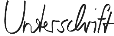 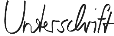 Max Mustermann